Ady Endre Alapiskola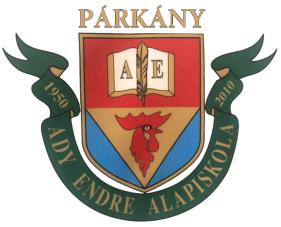 Základná škola Endre Adyho s VJMAdy utca 9, 943 01 Párkány - Adyho 9, 943 01 Štúrovo mail: info@adysuli.sk - web: www.adysuli.sk Tel./Fax: 036/ 7520730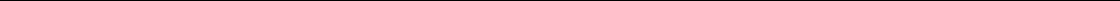 Údaje na zápis dieťaťa do ........... ročníka ZŠ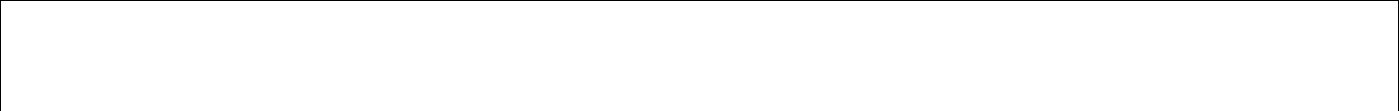 Az .......... évfolyamba beíratott gyermek adatai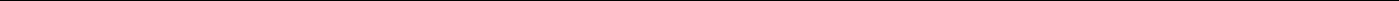  Meno a priezvisko - A tanuló neve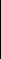 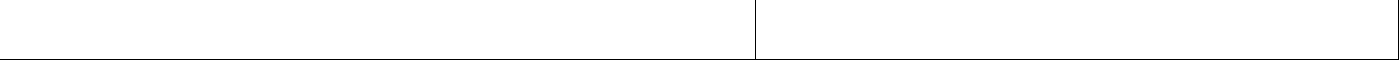  Dátum a miesto narodenia - Születési helye és dátuma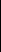  Adresa trvalého bydliska - Állandó lakhelye Rodné číslo - Születési száma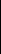  Štátna príslušnosť - Állampolgársága Národnosť - NemzetiségeÚdaje o zákonných zástupcoch dieťaťa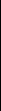 A gyermek törvényes képviselőjének adatai Meno a priezvisko otca - Az apa családi és utóneve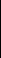 Adresa trvalého pobytu - Állandó lakhelye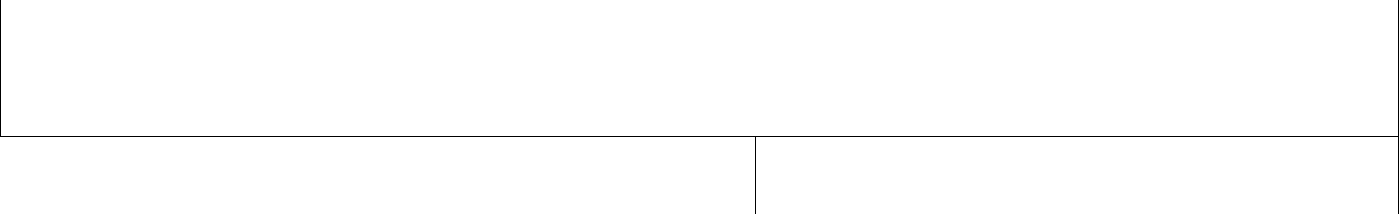  Telefon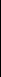 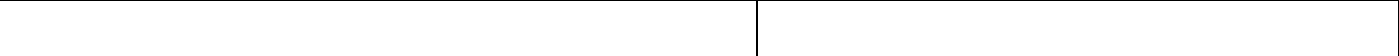  Email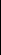 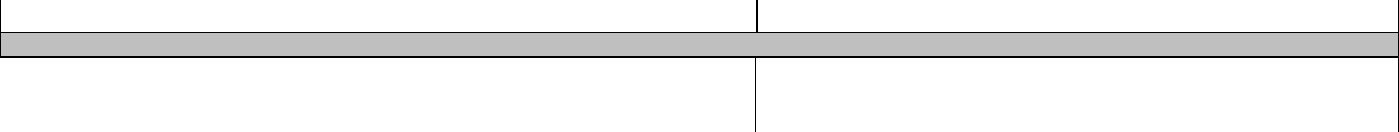  Meno a priezvisko matky - Az anya családi és utóneve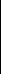 Adresa trvalého bydliska - Állandó lakhelye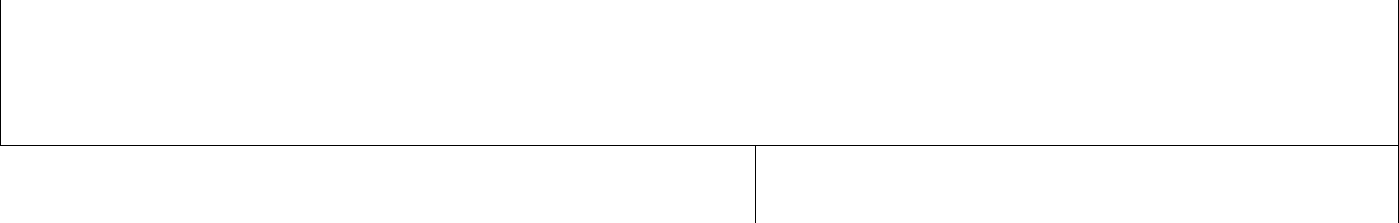  Telefon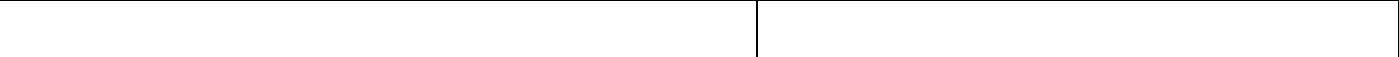  Email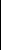 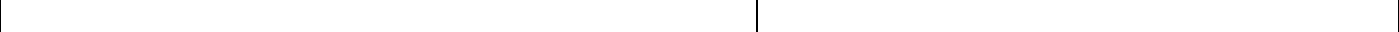 Ďalšie informácie - További információk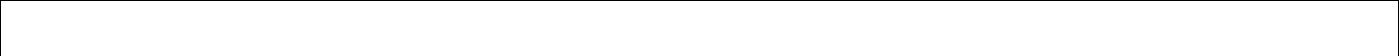 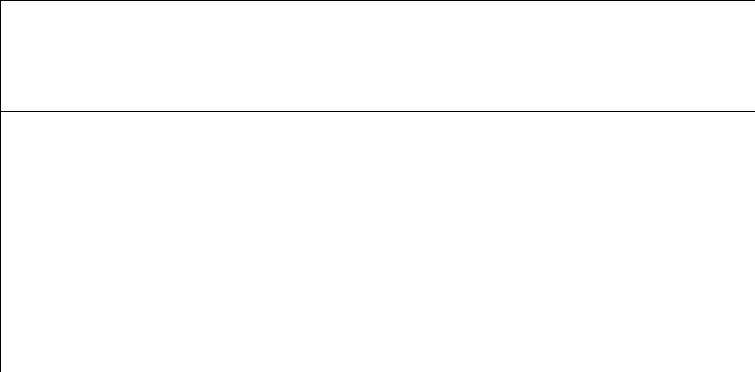 Ktorú materskú/základnú školu dieťa navštevovalo/Korábbi óvoda/iskola: Voliteľný predmet dieťaťa - Választható tantárgy: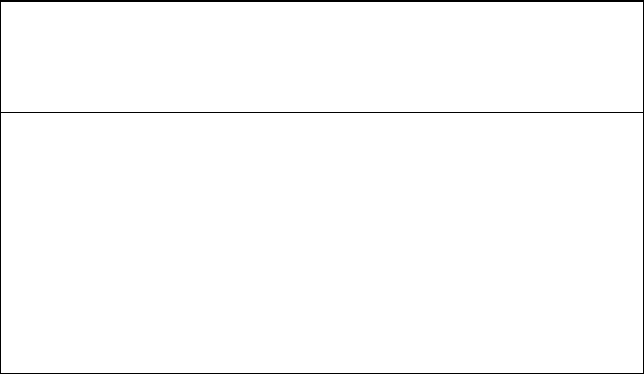 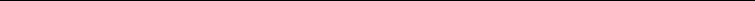 Náboženská výchova katolícka/ katolikus hittanNáboženská výchova reformovaná / református hittanEtická výchova / etikai nevelésAdy Endre AlapiskolaZákladná škola Endre Adyho s VJMAdy utca 9, 943 01 Párkány - Adyho 9, 943 01 Štúrovo mail: info@adysuli.sk - web: www.adysuli.sk Tel./Fax: 036/ 7520730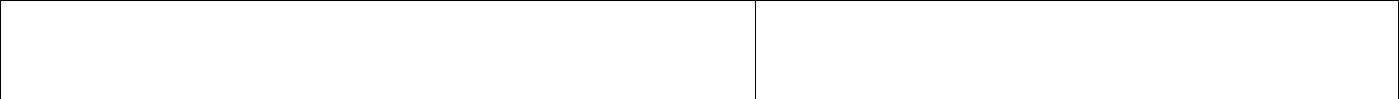 ŠKD - Napköziotthon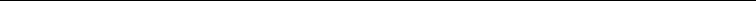  Stravovanie - Igényt tart az iskolai étkezésre?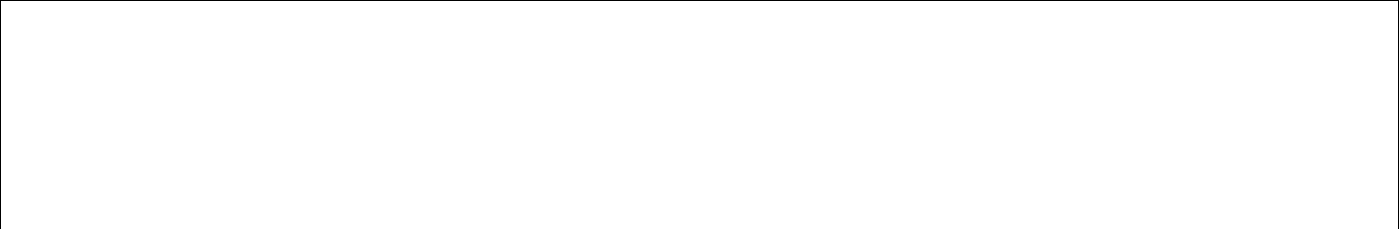 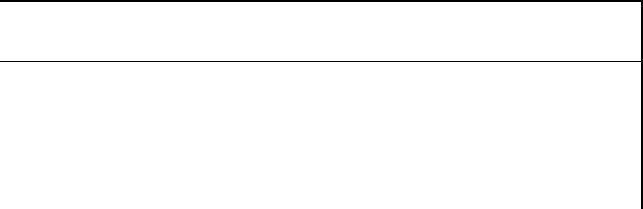 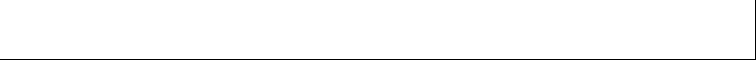 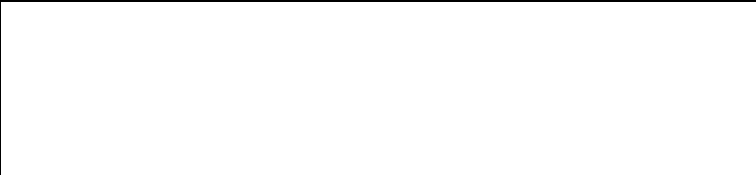 Áno/Igen – Nie/NemÁno/Igen – Nie/NemMá dieťa alergiu, chorobu alebo inú diagnózu, o ktorej by mala škola vedieť? - Van a gyermekének allergiája, vagy más betegsége, melyről az iskolának tudnia kell? Adresát korešpondencie - Az iskolalátogatásról szóló határozat, illetve más levelezést az iskola kinek a nevére címezheti?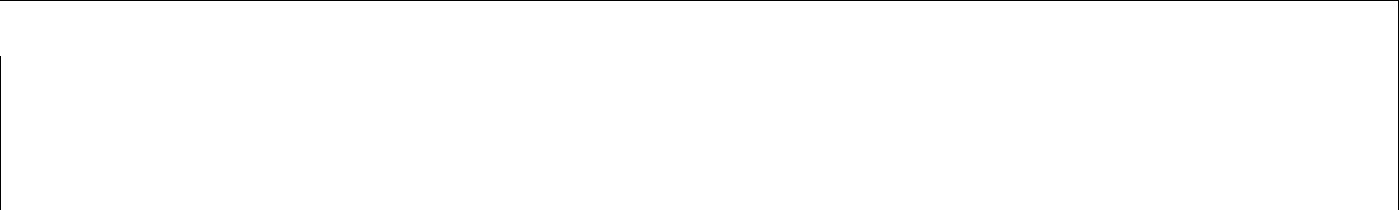 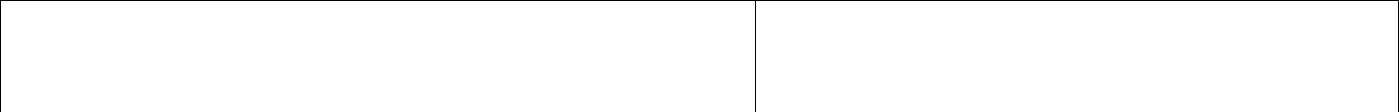 Žijú rodičia v spoločnej domácnosti? A szülők egy háztartásban élnek?						Áno/Igen – Nie/Nem....................................................................                                           ..................................................................podpis 1. zákonného zástupcu 				                   podpis 2. zákonného zástupcu*az 1.sz. törvényes képviselő aláírása 		                                      a 2.sz. törvényes képviselő aláírása** v prípade úplnej rodiny / teljes család esetében